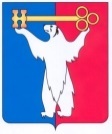 АДМИНИСТРАЦИЯ ГОРОДА НОРИЛЬСКАКРАСНОЯРСКОГО КРАЯПОСТАНОВЛЕНИЕ14.05.2020	                                           г. Норильск 			                         № 213О внесении изменений в постановление Администрации города Норильска от 29.01.2020 № 41 В соответствии с Трудовым кодексом Российской Федерации, постановлением Администрации города Норильска от 29.03.2016 № 181 «О системе оплаты труда работников муниципальных учреждений муниципального образования город Норильск»,ПОСТАНОВЛЯЮ:Внести в Примерное положение об оплате труда работников муниципального казенного учреждения «Управление социальной политики», утвержденное постановлением Администрации города Норильска от 29.01.2020 № 41 (далее – Примерное положение), следующие изменения:Дополнить пункт 4.4 Примерного положения новым абзацем пятым следующего содержания:	«- время работы по должностям финансовых, экономических, бухгалтерских, юридических служб учреждений (организаций, предприятий) независимо от формы собственности.».Абзац пятый пункта 4.4 Примерного положения считать абзацем шестым.2. Опубликовать настоящее постановление в газете «Заполярная правда» и разместить его на официальном сайте муниципального образования город Норильск.3. Настоящее постановление вступает в силу со дня принятия и распространяет свое действие на правоотношения, возникшие с 01.01.2020.Глава города Норильска							            Р.В. Ахметчин